Dlaczego warto zaopatrzyć się w audiobooka z psychologii?W dzisiejszym świecie rozwój osobisty jest jednym z kluczowych aspektów. Nie każdy ma jednak na tyle czasu i przestrzeni, żeby czytać papierowe lub elektroniczne książki psychologiczne, które pozwolą na rozwijanie siebie. Warto zatem poznać zalety <strong>audiobooka z psychologii</strong>. To narzędzie, które z pewnością potrafi ułatwić przyswajanie wiedzy z ważnej dla nas dziedziny.Korzyści słuchania audiobooka z psychologiiSłuchanie psychologicznych książek to wspaniały sposób na poszerzanie swojej wiedzy i umiejętności związanych z rozwojem osobistym. Dzięki temu możemy poznać nowe podejścia i techniki, które pomogą nam lepiej radzić sobie z trudnościami emocjonalnymi oraz osiągać nasze cele. W tym artykule przedstawimy korzyści słuchania audiobooka z psychologii i pokażemy, dlaczego warto zacząć korzystać z tego narzędzia.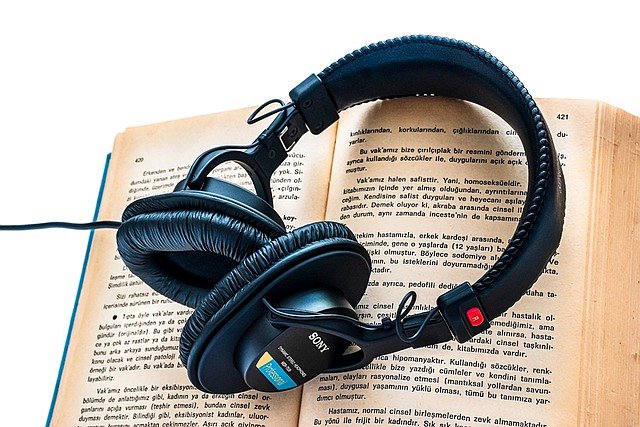 Dla kogo polecane są książki do słuchania?Audiobooki to narzędzia szczególnie polecane osobom, którym zależy na łatwym i wygodnym zdobywaniu wiedzy w dowolnym miejscu i czasie, bez potrzeby czytania. Możemy także korzystać z nich podczas wykonywania innych czynności. Słuchanie audiobooków może pomóc w poprawie koncentracji, rozwijaniu wyobraźni oraz umiejętności słuchowych. Wiele osób uważa również, że słuchanie książki, a w szczególności audiobooka z psychologii, jest relaksujące i pomaga w zmniejszeniu stresu i poprawie samopoczucia. Dzięki temu możemy lepiej wykorzystać czas wolny, jednocześnie rozwijając umiejętności i wiedzę w interesujących nas dziedzinach.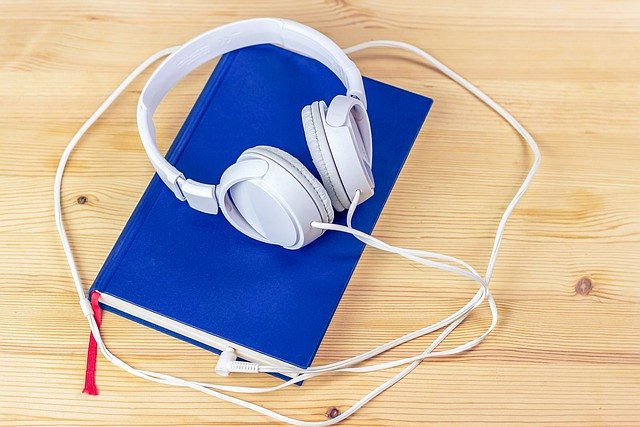 Audiobook z psychologii pozwala na samorozwójSłuchanie psychologicznych książek może pomóc w zrozumieniu naszych własnych emocji i zachowań. Dzięki temu jesteśmy w stanie lepiej radzić sobie z problemami emocjonalnymi i osiągać większą satysfakcję z życia. Audiobooki te mogą również pomóc w rozwijaniu umiejętności społecznych, takich jak komunikacja i budowanie relacji interpersonalnych. Często, audiobook z psychologii pozwala na uczenie się nowych strategii radzenia sobie z problemami i poprawianie umiejętności zarządzania stresem.